BIODATA MAHASISWAIDENTITAS DIRINama 			: Nelli Jumiliani NasutionNPM			: 142114141Tempat/T. Lahir		: Ganal, 25 Oktober 1995Jenis Kelamin 		: Perempuan Agama			: IslamStatus			: Belum MenikahPekerjaan			: MahasiswiAnak Ke			: 6 Dari 7 BersaudaraAlamat	:	Ganal, Kec. Huristak. Kab. Padang LawasNo.Telp/Hp		: 0823 6772 2708Dosem Pembimbing	: 1. Anny Sartika Daulay, S.Si., M.Si				  2. Dr. Ribu Surbakti, M.SJudul Skripsi	:	Identifikasi Metanil Yellow Pada Bumbu Tabur Makanan Warna Kuning Di Pasaran Dengan Metode Spektrofotometri VisibleIndeks Kumulatif	: 3,03PENDIDIKAN	SD	: SDN 102400 Ganal	SMP	: MTsN Binanga	SMA	: SMK Yapim BaligeORANG TUA	Nama Ayah	: Partaonan Nasution	Pekerjaan 	: Petani	Nama Ibu	: Baini Limbong	Pekerjaan 	: PetaniAlamat	: Ganal, Kec. Huristak. Kab. Padang Lawas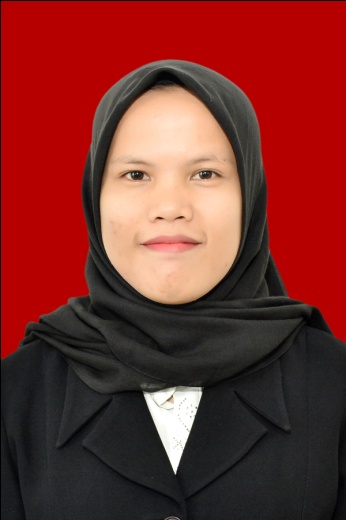 